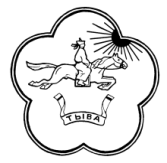 Решение № 60от «14» ноября 2019 г.                                                                     с. СамагалтайО реализации губернаторского проекта «Дук» в Тес-Хемском кожуунеЗаслушав и обсудив информацию начальника управления сельского хозяйства и природопользования администрации Тес-Хемского кожууна Арапчын С.М. о реализации губернаторского проекта «Дук» на территории Тес-Хемского кожууна, Хурал представителей Тес-Хемского кожууна РЕШИЛ:Принять к сведению информацию начальника управления сельского хозяйства и природопользования администрации Тес-Хемского кожууна Арапчын С.М. о реализации губернаторского проекта «Дук» на территории Тес-Хемского кожууна.Настоящее решение обнародовать в установленной порядке. Глава - Председатель Хурала представителей муниципальногорайона «Тес-Хемский кожуун РТ»                                                             Ч.Х. Донгак  Реализация Губернаторского проекта «Дук» В целях реализации губернаторского проекта «Дук» на территории кожууна действует 1 стригальная бригада из 5 человек в с. Белдир-Арыг, бригадир – Адыя Роланд Сандыкович. Отстрижено 4 отар, т.е. 1274 голов мелкого рогатого скота, а также принято и реализовано 38 тонн шерсти.РЕСПУБЛИКА ТЫВАТЕС-ХЕМСКИЙ КОЖУУНХУРАЛ ПРЕДСТАВИТЕЛЕЙ668360 Республика ТываТес-Хемский кожуунс. Самагалтай                                                                       ул. А.Ч. Кунаа 58 т. 21-2-41ТЫВА РЕСПУБЛИКАНЫН ТЕС-ХЕМ КОЖУУННУН ТОЛЭЭЛЕКЧИЛЕР ХУРАЛЫ